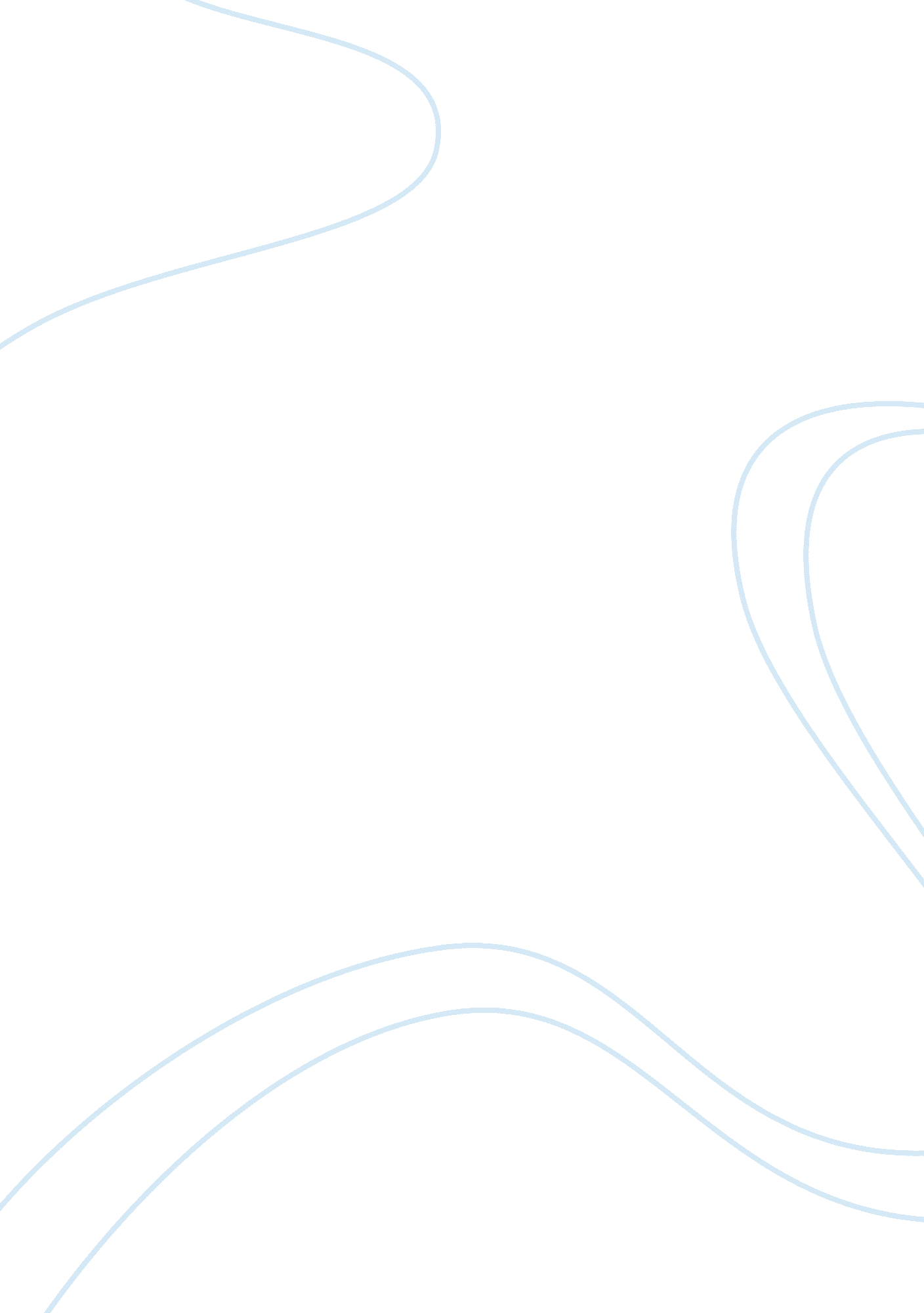 Up admission essay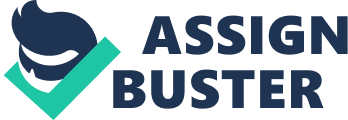 Proof of English and/or Filipino proficiency shall be required of students whose | | Master’s Degree Program | native language is not English or Filipino, except those who graduated from | | | institutions where the medium of instruction is English or Filipino. | Admission into a Master’s program shall require | For English proficiency, a score of at least 500 if paper-based or 173 if computer| | a bachelor’s degree from a recognized institution of higher learning; | based or 61 Internet based Test, in the Test of English as a Foreign Language | | intellectual capacity & aptitude for advanced studies & research; |(TOEFL) shall be required. Information about this test may be obtained from | | language proficiency; | Educational Testing Service, Princeton, New Jersey 08540, USA. | | satisfaction of additional University requirements such as a health clearance and | For Filipino proficiency, a certification shall be required rom a duly authorized| | other special admission requirements that may be imposed by the head of the unit | unit of the University. | | concerned and/or appropriate Graduate Committee/ Office, through channels. | REQUIREMENTS TO BE SUBMITTED | | | In order that application for admission may be processed, the following documents | | Doctoral Degree Program | should be submitted directly to the respective college offering the intended | | | program. | For admission to a doctoral program, an applicant must satisfy the following | official transcript of academic record of undergraduate work (and graduate work, | | minimum requirements for admission: | if any) – one original and two photocopies; | | possession of a bachelor’s degree, in the case of a direct doctoral program, or a | For evaluation purposes, photocopies of records may be accepted provided they are | | master’s degree or its equivalent from a recognized institution of higher | properly authenticated (in the case of foreign applicants, by the Department of | | learning; | Education or by duly designated authorities in the country of the applicant). | intellectual capacity & aptitude for advanced studies & research; | Final admission will be subject to verification of documents submitted against the| | language proficiency; and | original copies of credentials. Certified English translations should also be | | a health certificate and other additional and special admission requirements that | submitted, where necessary. | | may be imposed by the University and the head of the College/unit or Graduate | Applications accompanied by photocopies of academic records not properly | | Office/Committee concerned, through channels. | authenticated will not be processed. | | two written recommendations from former professors or experts in the field; | | Diploma Degree Program | duly accomplished application for admission form, including two (2) passport-size | | | photographs; | | Admission into a Diploma Degree Program shall require | marriage contract (for married women applicants); | | a Bachelor’s degree from a recognized institution of higher learning; | certification of English/Filipino language proficiency; | | high intellectual capacity; | a non-refundable application fee (minimum of P100. 00 for Filipino citizens, | | language proficiency; and | P200. 00 for resident aliens, and US$25. 00 for non-resident aliens, depending on | | satisfaction of additional University requirements such as a health clearance and | the college). | other special admission requirements that may be imposed by the head of the | Credentials filed in support of the application become the property of the | | College/unit, through channels. | University of the Philippines and will not be returned to the applicant. | | | All applications must be received on or before February 15 for those enrolling in | | A student in a Diploma program may opt to proceed to a Master’s program upon | the first semester and on or before July 30 for those enrolling in the second | | approval of the Dean/Director, through channels. | semester. Some colleges may set a different deadline for filing. | | | | IMMIGRATION REQUIREMENTS FOR FOREIGN STUDENTS | Visa application form (FA Form No. 2); | | | Police Clearance issued by the national police authorities in the student’s | | A foreign student may be allowed to enroll if he has any of the following types of| country of origin or legal residence duly authenticated by the Philippine Foreign | | visa: | Service Post having consular jurisdiction over the place; and medical certificate | | 9(f) – student visa |(FA Form No. 1) in triplicate duly accomplished by the physician designated by | | 9(e), 9(e-1) or 9(e-2) – foreign government official or dependent | the Philippine Consulate to perform the examination together with life-size chest | | 47(a) (2) – exchange fellow or scholar sponsored by an international organization | X-ray film and laboratory reports; and | | 9(g) – pre-arranged employment (working visa/missionary) | Police Clearance issued by the national police authorities in the student’s | | PD 218 – foreign investor | country of origin or legal residence duly authenticated by the Philippine Foreign | | 9(d) – treaty trader | Service Post having consular jurisdiction over the place; and police clearance | | 13, 13(a) to 13 (g) – permanent resident | from where you have been permanently residing. | | SRRV – Special Resident Retiree Visa | Upon arrival in the Philippines, report to the OSA for your study permit. | SIRV – Special Investor Resident Visa | DEADLINES set by the Department of Foreign Affairs for the student visa | | Visas other than student visa may be applied for at the Philippine | applications: | | Consulate/Embassy in the student’s home country. | For First Semester Applicants – April 15 | | Applying for a Student Visa | For Second Semester Applicants – September 30 | | A. Foreign students who are still abroad | B. Applying for Conversion of Visa status to that of Student | | Upon receipt of the official letter of admission from the University of the | An alien admitted into the Philippines under any visa category may apply at the | | Philippines, apply for a student visa by submitting the following in three (3) | Bureau of Immigration for the change/conversion of his admission status to that of| | sets (original copy and 2 photocopies) to the International Students Program | a student. | |(ISP), Office of Student Activities (OSA), University of the Philippines Diliman, | Requirements to be submitted to the Bureau of Immigration through ISP. | | Quezon City, 1101 Philippines at least three (3) months before the start of the | Written indorsement from the school for the change/conversion of the admission | | semester. status of the alien to that of a student; | | Transcript of Records/Scholastic Records (original & two photocopies), duly | Original copy of the Notice of Acceptance (NOA) containing a clear impression of | | authenticated by the Philippine Foreign Service Post located in the applicant’s | the school’s official dry seal; | | country of origin or legal residence; | Proof of adequate financial support to cover expenses for the student’s | | A notarized Affidavit of Support including bank statements or notarized notice of | accommodation and subsistence, as well as school dues and other incidental | | grant for institutional scholars to cover expenses for the students accommodation | expenses; | | and subsistence, as well as school dues and other incidental expenses; | Scholastic records duly authenticated by the Philippine Foreign Service Post | | Original & 2 photocopies of Notice of Acceptance (NOA)/Admission Letter from the | located in the student’s country of origin or legal residence; | | University containing a clear impression of the University’s dry seal; | Police Clearance Certificate issued by the National Police Authorities in the | | Six (6) copies of the Original Personal History Statement (PHS), duly accomplished| student’s country of origin or residence duly authenticated by the Philippine | | and signed by the applicant in English and in national alphabet, accompanied by | Foreign Service Post having consular jurisdiction over the place for a student who| | personal seal, if any, left and right thumb mark prints on PHS and original 2×2 | resided in the Philippines for less than 59 days. | photos on plain white background taken not more than six months prior to | However, for a student who resided in the Philippines for more than 59 days at the| | submission; | time he applies for the said change/conversion of his admission status to that of | | Passport pages where name, photo, birth date and birthplace appear. Photocopy of| a student, he shall also be required to submit the National Bureau of | | data page of the student’s passport showing date and place of birth, and birth | Investigation (NBI) clearance. | | certificate or its equivalent duly authenticated by the Philippine Foreign Service| Quarantine Medical Examination by the National Quarantine Office; | | Post. Copy of the student’s Personal History Statement signed by the student with a 2 x | | Report to the designated Philippine embassy/consulate upon appropriate notice and | 2-inch photograph recently taken; and | | submit the following: | | | Original copy of the school’s Notice of Acceptance (NOA) containing a clear | | | impression of the school’s dry seal; | | | Photocopy of the photo, data and stamp of the latest arrival pages of the passport| This does not include travel, clothing, and other incidental expenses. Expenses | | of the student. The passport itself shall be presented to this Office for | might go higher depending on the prevailing economic conditions and on the | | verification. | lifestyle of the students. | | INTERNATIONAL STUDENTS PROGRAM | Financial Assistance | | The Office of International Students Program assists foreign students in obtaining| USVA Educational Assistance Program. The University of the Philippines is a | | their study permits and student visa, and in their accommodations and arrival, as | USVA-approved institution. Enrolled US veterans or their children entitled under | | well as academic and social adjustments in the University. Chapter 34 or 35, Title 38, United States Code receive educational assistance | | All communications regarding foreign students aside from admission matters should | allowance from the US government, the amount to be determined by the USVA, | | be addressed to the Director, International Students Program. | provided they carry at least 14 units a semester. | | FINANCIAL INFORMATION | Loans. Student loans are granted by the University for tuition fees or part | | Fees* | thereof. Application must be made with the Student Loan Board, Office of | | Graduate applicants pay a non-refundable application fee of a minimum of P100. 00| Scholarships & Student Services, University of the Philippines Diliman, Quezon | | for Filipinos, P200. 00 for resident aliens, and US$25 or its equivalent in | City. | Philippine pesos for non-resident aliens, depending on the college. | Graduate Assistantships. Open to graduate students with good grades in the | | The matriculation fees (i. e. , tuition, miscellaneous, and student fund) range from| University, this position pays P42. 00 an hour, not to exceed 100 hours a month. | | P4, 661. 50 to P31, 490. 50 for a maximum of 12 units. To this amount should be added| | | P100 deposit and P30 entrance fee. Laboratory fees range from P150 to P1800 per | OTHER IMPORTANT INFORMATION | | laboratory subject, depending on the college. | | All fees are subject to change upon approval of the Board of Regents. | Study Load | | Education Development Fee | The normal study load of a full-time student shall be nine (9) to twelve (12) | | All foreign graduate students are required to pay the Education Development Fee | units per semester of formal graduate courses and eight (8) to ten (10) units per | |(EDF) as follows: | trimester. | Per Semester Per Summer | | | Resident Aliens US$250 US$100| Grade Requirement | | Non-Resident Aliens US$500 US$200 | The Cumulative Weighted Average Grade (CWAG) shall be based on all courses taken | | Estimated Personal Expenses of a Foreign Student | by the student in his/her approved Program of Study, including those taken in | |( subject to change) | compliance with the Residence Rules. | | One Year | To remain in good standing, a student must maintain the required CWAG in his/her | |(Two Semesters) | course work at the end of each academic year until the completion of the Program | | Lodging** (10 months) | of Study. | | International Center (800-1500/mo. ) P 20, 000 | DOCTORAL: 1. 75 | |+ Electric Appliances (500/mo. | MASTER’S: 2. 0 | | Board (P12000/mo. for 10 months) 120, 000 | DIPLOMA: 2. 0 | | School Related Materials & Equipment 100, 000 | | | Rental (P10000/mo. for 10 months) | Residence Rules | | Personal allowances (P5000/mo. for 50, 000 The student must be officially enrolled in residence at least one (1) academic | | 10 months) | year prior to the conferment of the degree. The counting of the period of | | Laundry (P1500/mo. for 10 months) 15, 000 | residence shall start from the student’s first enrollment in a graduate course | | Total P 305, 000 | after admission into the graduate program and shall include all leaves of absence | | ____________________ | from the program. |*Under government regulations, the University can accept for the payment of fees | Time limit for the completion | | only cash, postal money orders, cablegrams or telegraphic transfers, certified | DOCTORAL: 6 years for a student who enters the doctoral program with a Master’s | | cashier’s checks, and manager’s checks. Personal checks are not acceptable. | degree or its equivalent in the same discipline and eight (8) years for one who | |**Private boarding houses may charge P3, 000 to P7, 000 a month. | enters the doctoral program with a Bachelor’s degree or a Master’s degree in an | | | unrelated discipline. | | MASTER’S: 5 years | | | DIPLOMA: 2 years | | ABOUT THE PHILIPPINES | Special Students | | Climate | A mature student, even if he does not fully satisfy the entrance requirements, may| | The climate in the Philippines is tropical and generally pleasant. There are two | be admitted as a special student and may enroll for such subjects which, in the | | seasons: the rainy season from June to October and the dry season from November | opinion of the instructor and the Dean, he has the necessary information and | | to May. | ability to pursue profitably. He shall not be allowed to enroll for more than 9 | | Currency | units a semester or to register for more than two years, except by special | | The monetary unit is the peso. The conversion rate of a US dollar depends upon | permission of the Dean. Subjects taken shall be non-credit although his work may | | the conversion rate of the Central Bank at the time of enrollment. * | be reported at the end of each semester as “ satisfactory” or “ unsatisfactory”. | | ADMISSION OF NON-REGULAR STUDENTS | Cross-Registration | | Non-Degree Students | A student registered in another collegiate institution and who wishes to | | A degree holder who is not currently enrolled in any other institution of higher | cross-register in U. P. ust present a written permit from his Dean, Director, or | | learning may be allowed to take credit courses on the graduate level without | Registrar. The permit shall state the total number of units for which the student| | following a formal degree program provided that he satisfies the appropriate | may be registered and the subjects that he is authorized to take in the | | requirements for admission to the University. He shall not be allowed to enroll | University. His photograph with his signature at the back and signed across by | | for more than one semester, except by permission of the Dean of the College | his Dean, Director, or Registrar must be attached to the permit. | concerned and the University Registrar. | | | LIST OF GRADUATE PROGRAMS | | College of Architecture | School of Economics | | Master of Architecture | Master in Development Economics | | Master of Tropical Landscape Architecture | Master of Arts (Economics) | | Certificate in Building Technology Doctor of Philosophy (Economics) | | College of Arts & Letters | College of Education | | Master of Arts (Araling Pilipino; Art Studies; Comparative Literature; Creative | Master of Arts in Education | | Writing; English Studies; Filipino; Spanish; Speech Communication; Theatre Arts; | Doctor of Philosophy in Education: | | German; French Language) | College of Engineering | | Doctor of Philosophy (Comparative Literature; Creative Writing; English Studies; | Diploma in Industrial Engineering | | Filipino; Hispanic Literature; Philippine Studies) | Diploma in Remote Sensing | | Asian Center | Master of Engineering in Electrical Engineering | | Master in Philippine Studies | Master of Science (Materials Science & Engineering; Remote Sensing) | | Master of Arts in Asian Studies | Master of Science in Chemical Engineering | | Master in Asian Studies | Master of Science in Civil Engineering | | Master of Arts in Philippine Studies | Master of Science in Computer Science | | Doctor of Philosophy (Philippine Studies) | Master of Science in Electrical Engineering | | College of Business Administration | Master of Science in Energy Engineering | | Master of Business Administration | Master of Science in Environmental Engineering | | Master of Science in Finance | Master of Science in Industrial Engineering | MS Management | Master of Science in Mechanical Engineering | | Doctor of Philosophy (Business Administration) | Master of Science in Metallurgical Engineering | | ___________ | Doctor of Engineering (Chemical Engineering; Electrical & Electronics Engineering)| |*Due to prevailing economic conditions, the exchange rate is floating | | | Doctor of Philosophy (Chemical Engineering; Electrical & Electronics Engineering; | National College of Public Administration & Governance | | | Energy Engineering; Materials Science & Engineering) | Diploma in Public Management | | | Doctor of Philosophy in Computer Science | Diploma in Voluntary Sector Management | | | Doctor of Philosophy in Civil Engineering | Master of Public Administration | | | Doctor of Philosophy in Environmental Engineering | Doctor of Public Administration | | | Doctor of Philosophy in Computer Science | | | | College of Fine Arts | College of Science | | | Master of Fine Arts | Diploma in Biology | | | College of Home Economics Diploma in Chemistry | | | Diploma in Early Childhood Development | Diploma in Environmental Science | | | Master of Family Life & Child Development | Diploma in Mathematics | | | Master of Hotel Restaurant & Institution Management | Diploma in Meteorology | | | Master of Home Economics | Diploma in Physics | | | Master of Interior Design | Master of Arts (Mathematics; Physics) | | | Master of Science (Food Science; Nutrition) | Master of Science (Applied Mathematics; Biology; Chemical Education; Chemistry; | | | Doctor of Philosophy (Food Science; Home Economics; Nutrition) | Environmental Science; Geology; Marine Science; Materials Science & Engineering; | | | College of Human Kinetics | Mathematics; Meteorology; Microbiology; Molecular Biology & Biotechnology; | | | Diploma in Exercise & Sports Sciences | Physics; Professional Masters in Applied Math) | | | Master of Science in Human Movement Science| Doctor of Philosophy (Biology; Chemistry; Environmental Science; Geology; Marine | | Institute of Islamic Studies | Science; Materials Science & Engineering; Mathematics; Meteorology; Molecular | | | Master of Arts (Islamic Studies) | Biology & Biotechnology; Physics) | | | School of Labor & Industrial Relations | | | | Diploma in Industrial Relations | College of Social Sciences & Philosophy | | | Master of Industrial Relations | Diploma in Bioethics | | | College of Law | Master in International Studies | | | Juris Doctor | Master in Population Studies | | | School of Library & Information Science | Master of Arts (Anthropology; Demography; History; Linguistics; Philosophy; | | | Diploma in Librarianship | Political Science; Psychology; Sociology) | | | Master of Library & Information Science | Master of Arts Honors (Political Science) | | | College of Mass Communication | Master of Science Geography | | MA (Communication: Communication Research) | Master of Science in Bioethics | | | MA Media Studies (Broadcasting; Journalism; Film) | Doctor of Philosophy (Anthropology; History; Linguistics; Philippine Studies; | | | Doctor of Philosophy (Communication) | Philosophy; Political Science; Psychology; Sociology) | | | College of Music | | | | Diploma in Ethnomusicology | College of Social Work & Community Development | | | Master of Music | Diploma in Community Development | | | Ph. D. n Music | | | | Diploma in Community Organizing | | | | Diploma in Social Work | | | | Diploma in Women & Development | | | | Master of Community Development | | | | Master of Social Work | | | Master of Arts (Women & Development) | | | | Doctor in Social Development | | | | School of Statistics | | | | Master of Statistics | | | | Master of Science (Statistics) | | | | Doctor of Philosophy (Statistics) | | | | School of Urban & Regional Planning | | | | Diploma in Urban & Regional Planning | | | | Master of Arts (Urban & Regional Planning) | | | | Master of Science in Regional Development Planning | | | | Doctor of Philosophy in Urban & Regional Planning | | | Archaeological Studies Program | | | | Diploma in Archaeology | | | | Master of Arts (Archaeology) | | | | Master of Science (Archaeology) | | | | Ph. D. Archaeology | | | | Technology Management Center | | | | Diploma in Technology Management | | | | Master of Technology Management | | | | U. P. Extension Program in Pampanga | | | | Master of Management | | | | U. P. Extension Program in Olongapo | | | | Master of Management | | | | | | | 